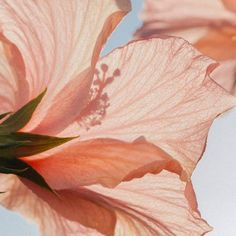 Inscription :-[   ]  24-26 novembre Tarif stage : 300€ acompte de 150€	Lieu :	les champs Mélisey 1 Rue Basse, 89430 Méliseyhttps://www.champsmelisey.comgare de TonnerreEngagement :• De manière à formaliser votre engagement, nous vous demandons de lire attentivement la
   Charte Ethique et Responsabilité au verso du présent bulletin, et de la signer.ETPC - Marie Legendre35 rue Jean-Jacques Fussien - 60550 VERNEUIL en HALATTEVotre inscription sera validée après entretien téléphonique et réception de ce bulletin et de votre chèque d’arrhes. Votre inscription ne sera validée que si vous avez versé les arrhes et que vous avez reçu la confirmation. En cas d’annulation du séminaire après l’inscription, les arrhes restent dues. Pour toute annulation moins de 3 semaines avant le séminaire, la totalité du séminaire est due.		MERCI 		Marie									TSVP Préambule Nous vous proposons une démarche de conscience et de connaissance de soi par l’expérience du mouvement et du toucher. Ce qui signifie un cadre expérientiel, pour vous amener à vivre la relation à vous-même et à l’autre, dans la présence, l’authenticité et l’audace, la profondeur et la simplicité. Une approche qui favorise ainsi, un lien avec sa puissance sacrée ,l'energie au service du coeur.Les animateurs ne revendiquent aucune appartenance religieuse ou sectaire.Notre propos est de mettre en place un cadre autorisant un accompagnement sur ce chemin magnifique de conscience et d’évolution personnelle pour favoriser les découvertes et l’épanouissement de chacun et du groupe.Notre cadre assure un espace sécure et bienveillant permettant à chacun de vivre les propositions comme des expériences de rencontre avec soi-même (et avec les autres), de croissance personnelle et d’évolution. C’est pourquoi nos propositions ne sont jamais obligatoires, toujours des invitations à aller un peu plus loin.A cet égard, nous demandons aux participants d’aborder les stages et les propositions dans un esprit de respect et de bienveillance pour eux-mêmes, pour le groupe, pour les animateurs et dans l’engagement des règles qui suivent.Afin d’assurer ce cadre sécure et bienveillant permettant à chacun de profiter des propositions, de se dévoiler dans les expériences, questionnements, ressentis et difficultés, les animateurs demandent aux stagiaires un engagement sans réserve à respecter les règles suivantes :Les règles générales• Responsabilité individuelletout stage commencé est dû dans sa totalité (animation et hébergement).Les participants s’engageant à participer à un stage le font sous leur entière responsabilité et dégagent ainsi les animateurs de la responsabilité des conséquences physiques ou psychiques qui pourraient résulter directement ou indirectement de leur participation. Les animateurs se réservent le droit de refuser l’accès aux stages et aux ateliers de toutes personnes qu’ils estiment ne pas être en mesure de suivre les pratiques proposées ou qui risquent de compromettre la bonne tenue des activités ou nuire d’une manière quelconque au groupe.• La confidentialité : L’engagement sur la confidentialité est un gage de sécurité. C’est pourquoi les animateurs s’engagent à garder confidentielles toutes informations concernant les participants, leur identité, leur vie privée, leurs propos et leurs comportements au cours des stages. Les participants s’engagent, quant à eux à garder confidentiels l’identité des autres participants, leur vie privée, leurs propos et leurs comportements au cours des stages. Ils s’engagent également à ne divulguer aucune information concernant le contenu des exercices proposés.• Le respect du cadre du groupeEteindre votre portable, en limiter au maximum l’usage pendant les pauses, ne pas apporter de nourriture ou de boisson dans les salles de travail, respecter le lieu de travail et le matériel de stage (toute dégradation sera facturée à la personne responsable), veiller à l’entretien du lieu.• Le respect du travail en groupeEtre présent pour toutes les séances de travail, y compris en soirée, ne pas quitter une séance de travail en cours sauf accord avec le formateur, respecter les horaires des séances. Rester ouvert et tolérant vis-à-vis des autres, dans leurs propos, leur vécu et leurs difficultés, avec bienveillance et empathie.Les règles spécifiques• Non-jugement et respectChacun a ses qualités et ses difficultés. Il est accepté et respecté dans son corps et dans sa réalité de vie. Concrètement aucune allusions déplacées, moqueries, attitudes ambiguës, jugements à priori, etc… ne sont acceptables. Vous développez ainsi vos qualités de communication, d’écoute et d’ouverture du cœur.• Non-dits : Si vous éprouvez une difficulté avec un autre participant ou avec un assistant que vous ne pouvez éclaircir en parlant directement avec la personne concernée, le mieux est d’en parler rapidement au formateur qui vous aidera à faire la part des choses. Tout non-dit perturbe le fonctionnement d’un groupe.• Non passage à l’acte violent, physique ou verbal envers soi-même, les autres et les lieux. Aucune drogue ou substance illicite n’est tolérée sur le lieu et pendant le stage.Les participants sont invités à rester présents, acteurs, disponibles, curieux, bienveillants et ouverts.Date : Signature stagiaire :Nom :Prénom :Adresse :Adresse :Code Postal :Code Postal :Code Postal :Code Postal :Ville : Téléphone :Téléphone :Téléphone :Email :Comment m’avez-vous connu ?Comment m’avez-vous connu ?Comment m’avez-vous connu ?Comment m’avez-vous connu ?Comment m’avez-vous connu ?